Organizing educative computer games and playing them togetherIn this game, animals must be fed and housed. In the centre of the picture appears the animal, and the child must put the food it consumes and the shelter that is specific to it. By clicking on the mouse, the child must draw the image of the food and the shelter in the circle in which the animal is located. After finding them both, the animal is changed to another.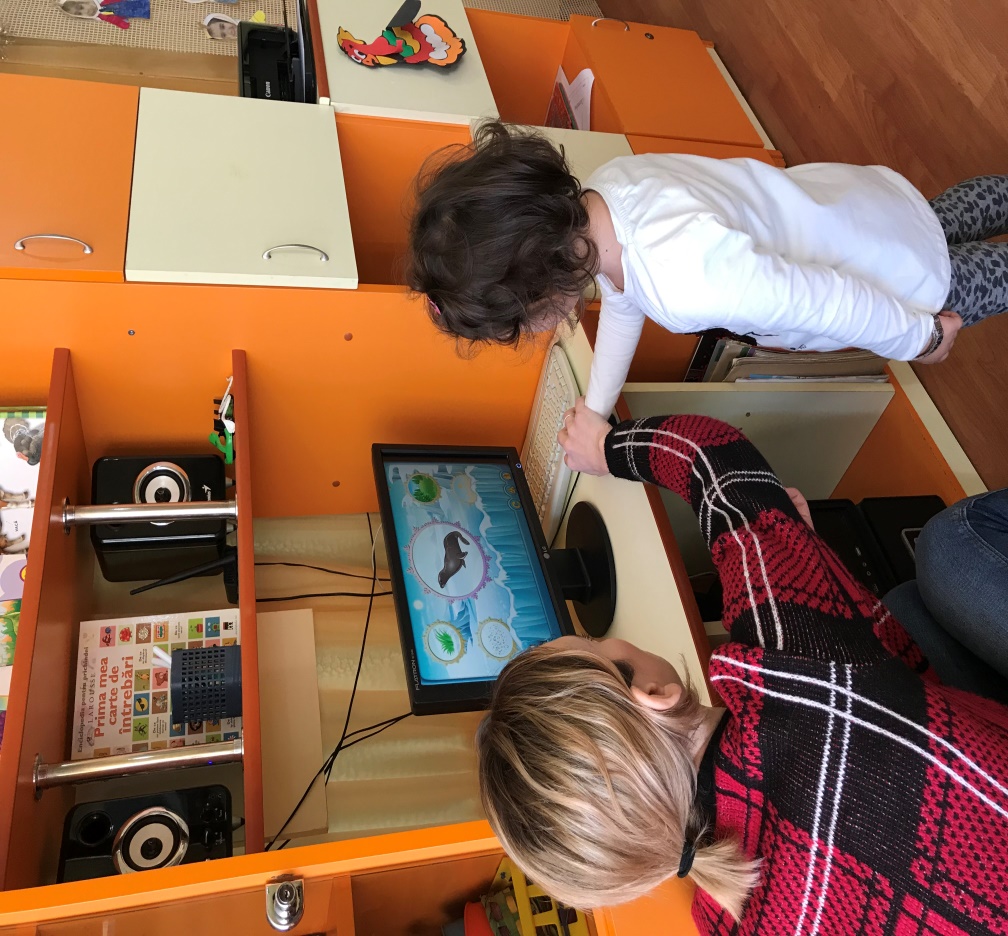 